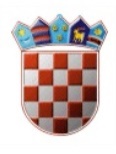           REPUBLIKA HRVATSKAKRAPINSKO – ZAGORSKA ŽUPANIJA   
                                                                                                                                                               UPRAVNI ODJEL ZA OPĆE I ZAJEDNIČKE POSLOVEKLASA:810-03/18-01/02URBROJ: 2140/01-11-19-48Krapina, 23. rujna 2019.      	Na temelju članka 17. Statuta Krapinsko-zagorske županije („Službeni glasnik Krapinsko-zagorske županije“, broj 13/01, 5/06, 14/09, 11/13, 26/13 – pročišćeni tekst i 13/18.) i Kodeksa savjetovanja sa zainteresiranom javnošću u postupcima donošenja općih akata Krapinsko-zagorske županije („Službeni glasnik Krapinsko-zagorske županije“, broj 24/14.) upućuje se Javni poziv za savjetovanje sa zainteresiranom javnošću u postupku donošenjaProcjene rizika od velikih nesreća za područje Krapinsko-zagorske županije	Člankom 17. stavkom 1. Zakona o sustavu civilne zaštite („Narodne novine“, broj 85/15. i 118/18.) propisano je da  predstavničko tijelo jedinice lokalne i područne (regionalne) samouprave na prijedlog izvršnog tijela donosi procjenu rizika od velikih nesreća. Procjena rizika od velikih nesreća donosi se na temelju Smjernica za izradu procjene rizika od velikih nesreća za područje Krapinsko-zagorske županije koje je donio župan Krapinsko-zagorske županije, KLASA:810-01/16-01/10, URBROJ:2140/01-02-17-7, 13. veljače 2017. godine. Smjernice se primjenjuju u postupcima izrade procjena rizika od velikih nesreća Krapinsko-zagorske županije i za sve jedinice lokalne samouprave s područja Krapinsko-zagorske županije, čije procjene rizika su temelj na kojem se izrađuje Procjena rizika od velikih nesreća za područje Krapinsko-zagorske županije.  	 Sukladno odredbama Kodeksa savjetovanja sa zainteresiranom javnošću u postupcima donošenja općih akata Krapinsko-zagorske županije (Službeni glasnik Krapinsko-zagorske županije“, broj 24/14.), poziva se zainteresirana javnost da svojim prijedlozima i sugestijama pridonese kvaliteti dokumenta koji se donosi.    Svi u roku pristigli prijedlozi razmotrit će se i, oni prihvaćeni, ugraditi u konačni prijedlog nacrta Procjene rizika od velikih nesreća za područje Krapinsko-zagorske županije koji će se uputiti Županijskoj skupštini na donošenje.   Svoje prijedloge možete u pisanom obliku poslati na adresu: Krapinsko-zagorska županija, Upravni odjel za opće i zajedničke poslove, Magistratska 1, Krapina, te na e-mail adresu: petra.vrancic@kzz.hr zaključno s danom 23. listopada 2019. godine.                 PROČELNICA                                                                                                                                                                                                                                              Petra Vrančić Lež